                                                           SCHEDA N. 1       SCUOLA SECONDARIA                                                           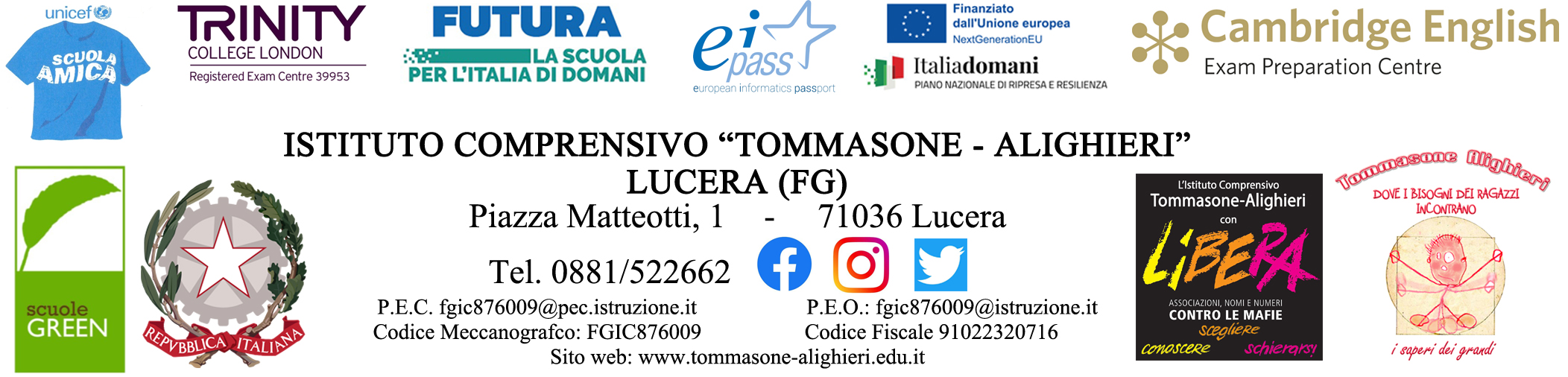 SCHEDA PER LA CONFERMA DEI TESTI IN USO NELL’A.S. 2024/2025              DISCIPLINA____________________(1)       I sottoscritti docenti delle classi _____ sezz.____  ____  ___   ____  ____ ____ ___ ___  ____, a norma delle disposizioni ministeriali che regolano l’adozione dei libri di testo per l’a.s. ___/___,  in seguito alla riunione dipartimentale del____________________   avendo raccolto giudizi positivi anche da parte dei Rappresentanti dei genitori, PROPONGONO la conferma del testo usato durante l’a.s. in corso: AUTORE ________________________________________________________________________  CASA EDITRICE _________________________________________________________________  TITOLO_________________________________________________________________________   PREZZO________________________________________________________________________ DISCIPLINA ____________________________ ANNO DI ADOZIONE _____________  CODICE DEL VOLUME (ISBN) ____________________________________________________ TESTO OBBLIGATORIO O CONSIGLIATO  ______________________________________DOCENTE/I PROPONENTI  _______________________ ________________________ _____________________    __________________________   _______________________  _________________________      _________________________        _______________________  CLASSE/I IN CUI IL TESTO E’ ADOTTATO   ______ ______ ______ ______ _____ _____ ____Lucera, _______________                                                I docenti                   _________________________                          _________________________
                  _________________________                          _________________________
                  _________________________                          _________________________ _________________________                         ________________________            _________________________                          _________________________
PARERE DEI  CONSIGLI DI  CLASSEI Consigli delle Classi _____,  sez______ sez._______ sez.______ sez. _____  sez. _____ sez. _____sez. _____ sez. ______ dell’I.C. “Tommasone-Alighieri”, riunitisi il__________________, vista la proposta dei docenti, esprimono  parere favorevole alla conferma del libro:AUTORE _____________________________ CASA EDITRICE  ___________________________  TITOLO_________________________________________________________________________   DISCIPLINA___________________ISBN_____________COSTO____________________________TESTO OBBLIGATORIO / CONSIGLIATO _______________________________                 				      	                                            IL CAPO DIPARTIMENTO                                                                                                     _________________________                                           DELIBERA DEL COLLEGIO DEI DOCENTIIl Collegio dei docenti, riunito il___________________ preso atto della relazione e della proposta, nonché del parere espresso dai Consigli di Classe,                                                                         DELIBERA di adottare   a maggioranza            all’unanimità               il libro di testo:AUTORE _____________________________ CASA EDITRICE  __________________________  TITOLO________________________________________________________________________   DISCIPLINA ____________________ISBN _______ COSTO _______________________________OBBLIGATORIO / CONSIGLIATO _______________________________                   IL SEGRETARIO del Collegio                                                   IL PRESIDENTE del Collegio     _______________________                                                           _____________________ ^^^^^^^^^^^^1) Compilare un modello per ciascuna disciplina.